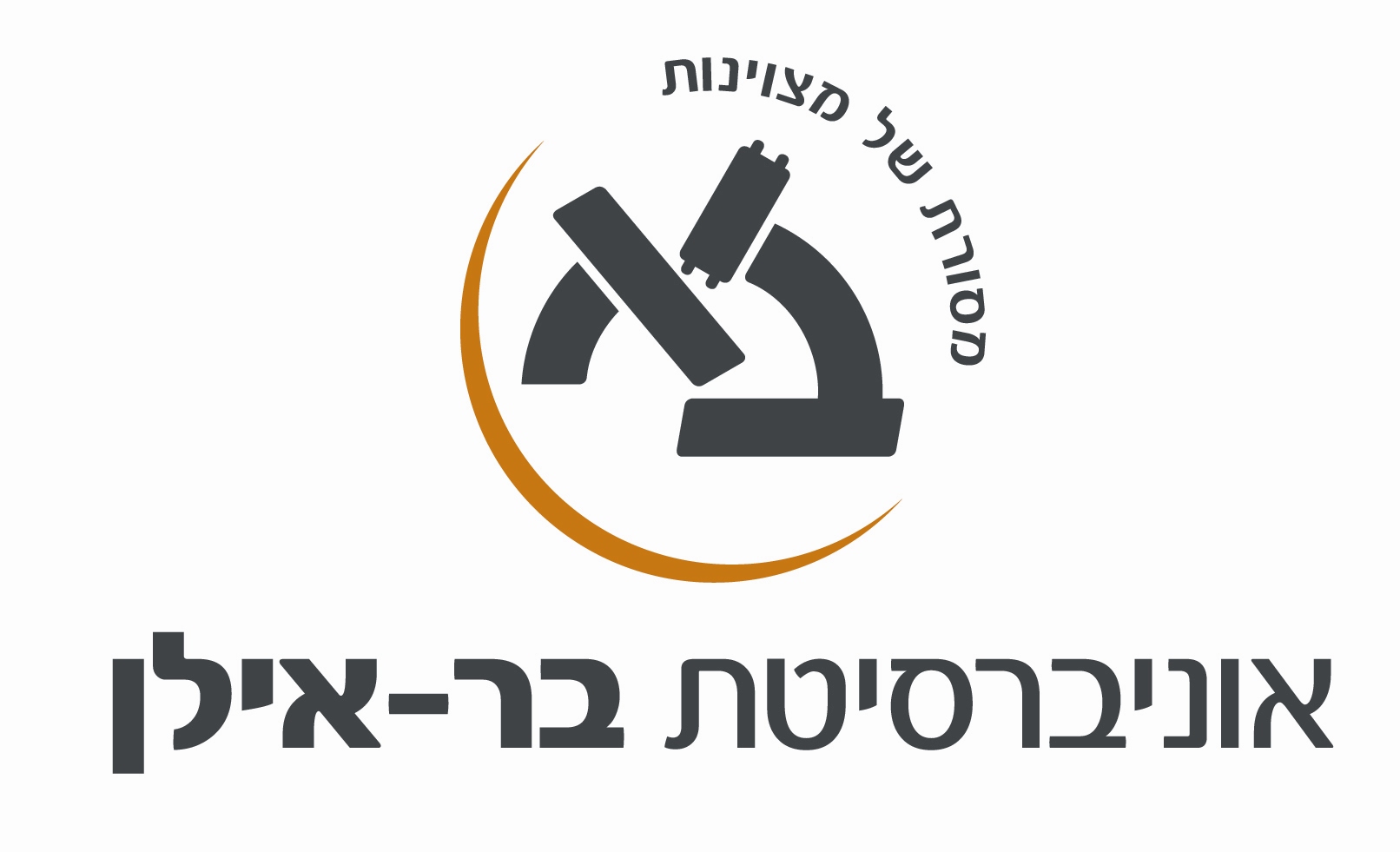 שם ומספר הקורס: 55-808 כלכלת בריאותשם המרצה: פרופ'  רחלי מגנזישנת לימודים: תשפ"ב סמסטר: א היקף שעות:  2 ש"שימי שישי 10:00-12:00מטרות הקורס לחשוף את הסטודנטים למאפיינים המיוחדים של מערכת הבריאות, לשיקולים ולדילמות הכלכליות והחברתיות באספקה ובמימון השירותים. סקירה על דפוסים והסדרי התחשבנות  במערכת הבריאות, שוק התרופות הערכות כלכליות וקביעת סדרי עדיפויות במערכת. תוצרי למידה הסטודנט יכיר את המבנה הכלכלי של מערכת הבריאות בישראל, את הזוגיות בהתחשבנות בין משרד הבריאות – בתי החולים ו קופות החולים ויכיר את שיטות התימרוץ הנהוגות במערכת . תוכן הקורסתכנית הוראה מפורטת לכל השיעורים:ד. חובות הקורס:מרכיבי הציון הסופי - הגשת עבודה -    10% בחינה מסכמת -   90%ה. ביבליוגרפיה: ספרי הלימוד (textbooks) וספרי עזר נוספים:ישנם מספר ספרים בכלכלה ובכלכלת בריאות המכסים חלק ניכר מהנושאים הנלמדים בקורס.יאיר זימון , נורית הירש – מבוא לכלכלה, הוצאת רונאל, 2002.מבוא לכלכלה – האוניברסיטה הפתוחהגבי בן נון, יצחק ברלוביץ, מרדכי שני – מערכת הבריאות בישראל, הוצאת קוראיםכנסי ים המלח -המכון הלאומי לחקר שירותי הבריאות ומדיניות הבריאות גבי בן נון ,רחלי מגנזי – היבטים כלכליים וחברתיים במערכת הבריאות בישראל , 2010. כלכלת בריאות למקצועות הרפואה – פרופ' עמיר שמואלי Paul J. Feldstein. Health Care Economics, 4th Edition, DELMAR, 1993.5. Folland S, Goodman AC, Stano M 2001. The economics of Health and Health Care, Prentice Hall New Jersey.מס'הנושאים שיילמדו הנושאים שיילמדו1מבנה ומאפייני מערכת הבריאות בישראל2הביקוש לשירותי בריאות ולביטוח בריאות3מימון ואספקת שירותים במערכת הבריאות4דפוסי התחשבנות והסדרי תשלום במערכת הבריאות5ביטוחים וכשלי שוק במערכת בריאות6בריאות כערך והערכת  כלכליות במערכת הבריאות7שוק התרופות וקביעת מחיר לתרופה8הרצאת אורחים9סוגיות ומגמות עתידיות של מערכת הבריאות